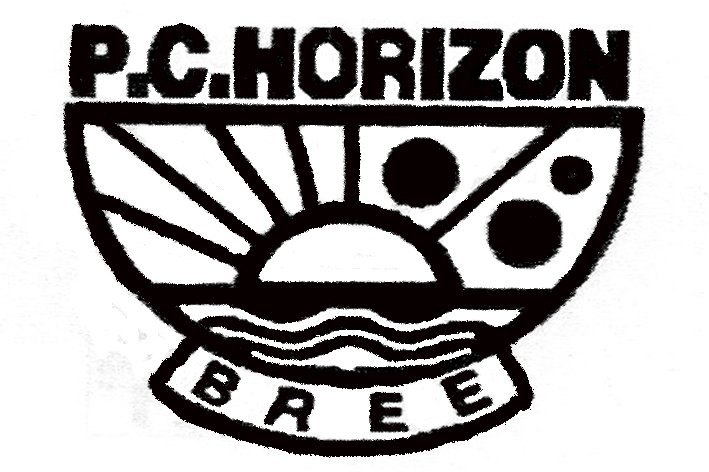 Kanaalkom 6aWintertornooi 2018Wanneer: Woensdag   18/04/2018                         Doubletten 50+   Max 18 doublettenAanvang  13h00        4 ronden     €5 per persoonLicentie verplicht   Inlichtingen & Inschrijvingen:   Willy gosTel: Gsm :   0479592394E.Mail:  gos.vandereecken@telenet.be        